Practices*All practices will take place at Sterling Recreation center, located at 1380 E32nd St.*Please have your ride at Sterling Rec by 5:40pm to pick you up.Thursday 9-18 4:30pm to 5:45pmTuesday 9-23 4:30pm to 5:45pmThursday 9-25 4:30pm to 5:45pmTuesday 9-30 4:30pm to 5:45pmThursday 10-2 4:30pm to 5:45pmTuesday 10-7 4:30pm to 5:45pmThursday 10-9 4:30pm to 5:45pmNO PRACTICE OVER FALL BREAKTuesday 10-21 4:30pm to 5:45pmThursday 10-23 4:30pm to 5:45pmTuesday 10-28 4:30pm to 5:45pmThursday 10-30 4:30pm to 5:45pmThursday 11-6 TBD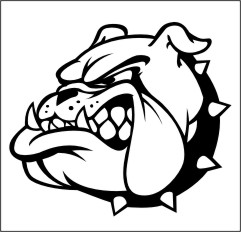 Games*All games will take place at Pinnacle Academy, located at 860 E222nd St. Euclid, OH 44123*Please arrive no later than 12:00pm.Saturday 9-20 12:20pmSaturday 9-27 12:20pmSaturday 10-4 12:20pmSaturday 10-11 12:20pmSaturday 10-18 12:20pmSaturday 10-25 12:20pmSaturday 11-1 TBDSaturday 11-8 TBDPlease communicate absences from practices and games, late arrivals or early pick-ups and any questions you may have with your coaches through phone or email. Coach Leonard: 216-849-0065kleonard@theprepschools.orgCoach Miller: 216-456-2082 x2219smiller@theprepschools.org